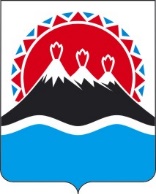 П О С Т А Н О В Л Е Н И ЕПРАВИТЕЛЬСТВАКАМЧАТСКОГО КРАЯг. Петропавловск-КамчатскийПРАВИТЕЛЬСТВО ПОСТАНОВЛЯЕТ:Признать утратившими силу:1) постановление Правительства Камчатского края от 24.09.2015 № 338-П «О государственной информационной системе Камчатского края «Инфраструктура пространственных данных Камчатского края»;2) постановление Правительства Камчатского края от 29.10.2019 № 456-П «О внесении изменений в приложение к постановлению Правительства Камчатского края от 24.09.2015 № 338-П «О государственной информационной системе Камчатского края «Инфраструктура пространственных данных Камчатского края».[Дата регистрации]№[Номер документа]О признании утратившими силу отдельных постановлений Правительства Камчатского краяПредседатель Правительства Камчатского края[горизонтальный штамп подписи 1]Е.А. Чекин